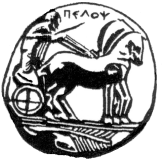 ΠΑΝΕΠΙΣΤΗΜΙΟ  ΠΕΛΟΠΟΝΝΗΣΟΥΣΧΟΛΗ ΚΑΛΩΝ ΤΕΧΝΩΝΤΜΗΜΑ ΘΕΑΤΡΙΚΩΝ ΣΠΟΥΔΩΝΒασιλέως Κωνσταντίνου 21 & Τερζάκη211 00   ΝΑΥΠΛΙΟΤηλ.:27520 96127, 129fax:27520 96128Ιστοσελίδα: http://ts.uop.gr/e-mail: ts-secretary@uop.gr              tmima_theatrikon_spoudon@uop.grΔΕΛΤΙΟ ΤΥΠΟΥ       Το Τμήμα Θεατρικών Σπουδών του Πανεπιστημίου Πελοποννήσου σε συνεργασία με το Κέντρο Ελληνικών Σπουδών (Ελλάδος) του Πανεπιστημίου του Harvard σας προσκαλούν στην ομιλία του κυρίου Jean-Charles Moretti, διευθυντή στο Ινστιτούτο Έρευνας της Αρχαίας Αρχιτεκτονικής του CNRS (Εθνικό Ίδρυμα για την Επιστημονική Έρευνα) στη Λυόν και διευθυντή των γαλλικών ανασκαφών στη Δήλο και την Κλάρο, με τίτλο:«Το θέατρο της Δήλου και το ελληνιστικό θέατρο στην Ελλάδα»Την Τρίτη 11 Μαρτίου 2014, στις 12:00 μ.μ., στην αίθουσα Διαλέξεων ΚΕΣ, Ναύπλιο.Συντονισμός: Μαρία Μικεδάκη, Λέκτορας του Τμήματος Θεατρικών Σπουδών του Πανεπιστημίου ΠελοποννήσουΗ ομιλία και η συζήτηση που θα ακολουθήσει θα είναι στα ελληνικά.